[Essay]December 14, 2013Second Language Acquisition AssignmentName: Amy (Jung eon mi - 정은미)Class: Tesol95/WK  Instructor: Jayme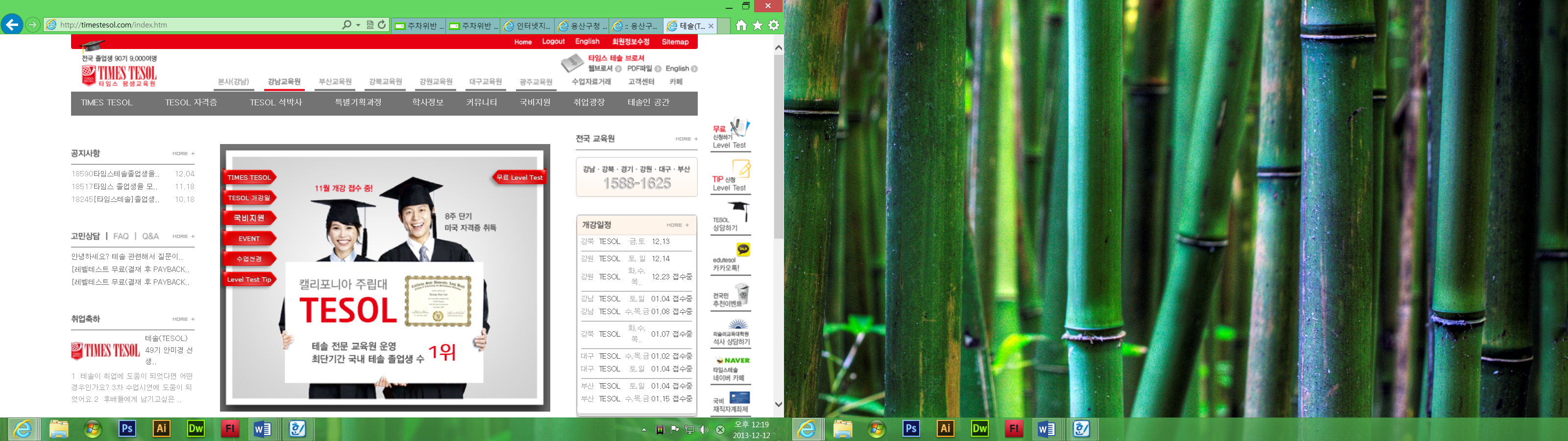 The beginning of my second language was Japanese, not English. When I was in elementary school, my older brother had liked Japanese animation songs and the manga. It made me feel a lot of interest in Japanese. I also learned how can memorize sentences in Japanese. This was my first Audio-visual learning time. However, the Japanese experience could not lead to English. I began to study English full-fledged in middle school.Unfortunately, my first English teacher is an old woman and she have studied only reading in English. In addition, she was scary. Teacher's class was not fun and boring. This teacher’s type is called “explainer”.This type’s teacher has lots of TTT(Teacher Talking Time) and explain alone. Teacher spent the time to explain grammars and translate English into Korean. Do not even any discussion and dialogue. Teaching Such as “Jug and mug” was not good to me.Teacher was repeated reading and writing sentences to us. If we read the sentence slowly or quickly, we got a scolding from the teacher. I think, Teacher did not seem that my feeling and physical condition of the day are important things in the class. At this time, my experience was a complete failure. After that, I was hated English. To study the English language was not the fun. I was just studying without interesting until high school. In University was an eye-opener to get into a new world. I experienced the culture of different countries and I studied Languages through travel.Especially, United States and Canada was so fun and a great experience to me. Through this trip, I realized that English is very important to communicate between each other.Since then, I attended a language institute for a while. Then also, the same way teacher was Explainer of knowledge transfer.But, I just tried to have a question time (STT- Student Talking Time) in my class and I studied with discussion group of friends.After studying like that, English had improved and I did not feel difficult. Then I became an adult and got married. I was looking for native speaker class in my town. Finally, I found a good teacher. He was handsome and taught very well.I think he always prepared to make a Creative Activity and Game. He made me think about English all day.He had lots of Method knowledge. Story about hometown also gave us expanding cultural knowledge. I was curious about his country. This teacher’s type is called “Involver”.It was a great experience. I became interested in teaching English.After that, the kindergarten was to be opened. But I was surprised. Because I was explainer principal. That's why I came here in Times TESOL.Now I want to teach the adult from me, and I need to learn more information and how do I teach in English skill.Obviously I can get a job, when I study to learn in Times TESOL class.Meanwhile, I am going to change my teaching style.I want to use the best way to teach my student, that enjoyable in the class.I wish that I could follow the lesson while I study with you, and understandable to skill in TESOL class. I always respect your class. ThanksSincerely Amy